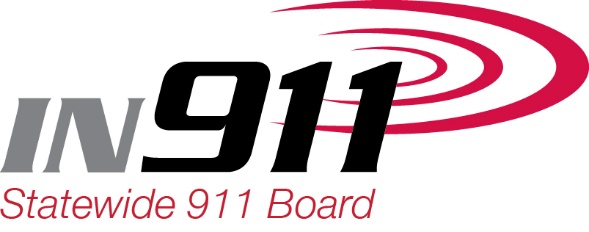 Dispatcher RecognitionIs there someone in your PSAP who has gone above and beyond in their work, giving of their time and energy? Is there someone who handled a difficult call with excellence? The Statewide 911 Board is always looking for stories to help promote the awesome work taking place around our state. Recognition will take place at our quarterly board meetings and on our social media pages. To submit someone to recognize,Complete this formEmail a picture of the person (preferably at their console/in action) to trussell@in911.netDetails of the call/event:________________________________________________________________
___________________________________________________________________________________________________________________________________________________________________________________________________________________________________________________________________________________________________________________________________________________________________________________________________________________________________________________________________________________________________________________________________________________________________________________________________________________I give permission for (mark all that apply):My first name to be used My last name to be usedMy picture to be usedDispatcher’s Signature_________________________________________________________________Dispatcher Name: PSAP Name:Years on the job:Nominated by: